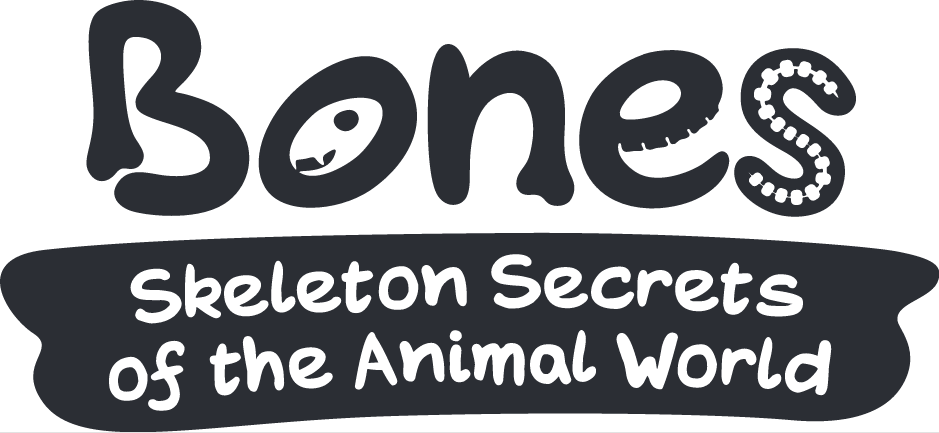 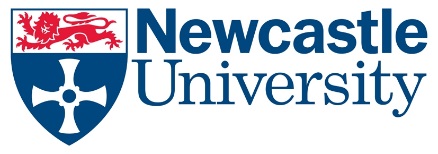 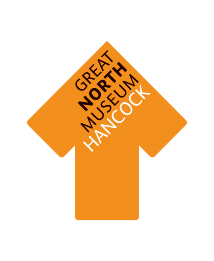 Now choose one animal and draw some teeth from different parts of its mouthThese are teeth from a ________________________________________What do you notice about teeth in different parts of the mouth?  Can you think why they are like this? Have a look at other animals, including ones that eat something different from this one.  Are the teeth in different parts of their mouths like the ones you have just drawn?Why?Tooth from the frontTooth from the middleTooth from the back